Муниципальное бюджетное дошкольное образовательное учреждение «Детский сад комбинированного вида «Золушка»Дополнительная общеобразовательная общеразвивающаяпрограмма «HappyEnglish»Возраст: 5-7 летСрок реализации: 2018 – 2019 уч.годСоставитель:воспитатель первой квалификационной категории – Столярова Н.Ю.пгт. Чамзинка2018 г.I. ЦЕЛЕВОЙ РАЗДЕЛ1.Пояснительная запискаНастоящая рабочая программа разработана на основе программы «Английский язык в детском саду» автор И.В.Вронская; программы «Иностранный язык для самых маленьких вчера, сегодня, завтра» под ред. Е.Н.Негневицкой. и измененная с учетом собственного опыта работы воспитателя. Данная программа является углубленной, обеспечивающая общее разностороннее развитие и формирование теоретических знаний, и практических навыков в образовательной деятельности по обучению детей старшего дошкольного возраста английскому языку. Программа по обучению старших дошкольников английскому языкуявляется комплексно-интегрированной, которая предполагает интеграцию различных образовательных областей, их взаимосвязь и взаимодополнение в достижении единой образовательной цели.Программа предназначена для обучения английскому языку детей старшего дошкольного возраста (5-7 лет). Рабочая программа направлена на воспитание интереса к овладению английским языком, формирование гармоничноразвитой личности, развитие психических процессов, познавательных и языковых способностей; способствует развитию активной и пассивной речи; помогает освоить детям элементарные навыки устной речи и умение вестинесложную беседу на английском языке в рамках пройденной темы. Программа обеспечивает развитие интеллектуальных способностей воспитанников, необходимых для дальнейшей самореализации и формирования личности ребенка, позволяет детям проявить себя, преодолеть языковой барьер, выявить свой творческий потенциал.Политические, социально экономические и культурные преобразования, происходящие в России, существенно повлияли на расширение функций иностранного языка как учебного предмета. Из предмета второстепенного он становится в один ряд с наиболее востребованными дисциплинами. Все больше требуется людей, владеющих иностранным языком, как средством общения. А это, в свою очередь, влияет на изменение и уточнение целей и задач обучения английскому языку в разных типах образовательных учреждений.Ученые справедливо считают, что обучение на современном этапе- это не процесс передачи и накопления знаний, а процесс развития воспитанников. Ранее изучение второго языка затрагивает суть языковой способности индивида, готовит к овладению другими языками. Все, что выучил малыш в период дошкольного детства, он запомнит на всю жизнь. Сведения общекультурного характера, страноведческого плана, в особенности те, которые приобретает ребенок.Цели и задачи ПрограммыЦели рабочей программы:Создание благоприятных условий для полноценного проживания ребенком дошкольного детства посредством обеспечения социальной и коммуникативной компетентности личности ребенка в результате приобретения и усвоения начальных знаний и навыков по английскому языку;Формирование основ базовой культуры дошкольника, ориентированной на самореализацию, жизненный успех; комплексное развитие с учетом его психического и физического состояния здоровья, как основы их успешного обучения в школе;Формирование элементарных навыков общения на английском языке у детей старшего дошкольного возраста.Задачи рабочей программы:создать условия для коммуникативно-психологической адаптации старших дошкольников к новому языковому миру с целью преодоления в дальнейшем психологических барьеров в использовании иностранного языка как средства общения;создать основу для развития механизма иноязычной речи в различных видах речевой деятельности;развивать коммуникативно-игровые и творческие способности старших дошкольников с помощью инсценировок, ролевых игр, проектов;использовать материалы региональной направленности в иноязычной  деятельности детей;расширить кругозор детей посредством знакомства с иноязычными праздниками, традициями, иностранными словами, вошедшими в русский язык и др.формировать страноведческую мотивацию с помощью доступной для этого возраста аутентичной информации о странах изучаемого языка и их культуре.Задачи образовательной деятельности (шестой год жизни)Развивать на основе предпочитаемых видов деятельности ребенком (игра, продуктивные виды деятельности) интерес детей к английскому языку, желание говорить на языке, слушать песни.Знакомить детей с предметом обучения: рассказать о роли иностранного языка в жизни человека.Формировать у детей умения в аудировании при прослушивании ими незнакомого текста, содержащего в основном известную им лексикуЗадачи образовательной деятельности (седьмой год жизни)Развивать интерес детей к английскому языку, желания говорить на языке, слушать песни, речь, смотреть мультфильмы на английском языке через организацию педагогического процесса на основе предпочитаемых видов деятельности ребенком (игра, продуктивные виды деятельности).Знакомить детей спредметом обучения: рассказать ороли иностранного языка в жизни человека.Формировать у детей умения в аудировании при прослушивании ими незнакомого текста, содержащего восновном известную им лексику.Развивать диалогические умения детей вести диалог (в процессе подготовки к драматизации сказки, во времявыполнения аппликации, понимать обращенную к ним речь и адекватно реагировать на обращение, потребляясоответствующие ситуации реплики, в сюжетно-ролевой игре).Знакомить детей с традиционными праздниками страны, изучаемого языка (Хэллоуин, Новый год, Рождество,День святого Валентина, День Мамы, Пасха).Принципы и подходы к формированию ПрограммыВ соответствии с поставленными задачами определены следующие принципы обучения старших дошкольников английскому языку:принцип опоры на родной язык, предполагающий проведение определенных параллелей родного языка и иностранного языка и установление общих закономерностей;принцип дифференциации;принцип игровой основы обучения, отвечающий за создание прочной мотивации у детей к изучению английского языка;принцип наглядности;принцип интеграции;принцип коммуникативной направленности;принцип коллективно-индивидуального взаимодействия;принцип «минимакса», заключающийся в минимальном количестве вводимых фраз при их максимальной тренировке;принцип доступности и посильности;принцип аутентичности, состоящий в использовании различных аутентичных материалов с учетом возрастных особенностей детей (рифмовки, стихи, песни, игры, пословицы и поговорки, страноведческий материал и т. д.).2. Характеристика возрастных особенностей развития детей старшего дошкольного возраста2.1 Возрастные особенности детей 5-6 летРебенок 5—6 лет стремится познать себя и другого человека как представителя общества, постепенно начинает осознавать связи и зависимости в социальном поведении и взаимоотношениях людей.В этом возрасте в поведении дошкольников происходят качественные изменения — формируется возможность саморегуляции, дети начинают предъявлять к себе те требования, которые раньше предъявлялись им взрослыми. Так они могут, не отвлекаясь на более интересные дела, доводить до конца малопривлекательную работу (убирать игрушки, наводить порядок в комнате и т.п.). Это становится возможным благодаря осознанию детьми общепринятых норм и правил поведения и обязательности их выполнения.В возрасте от 5 до 6 лет происходят изменения в представлениях ребенка о себе. В них проявляются усваиваемые детьми этические нормы. В этом возрасте дети в значительной степени ориентированы на сверстников, большую частьвремени проводят с ними в совместных играх и беседах, их оценки и мнения становятся существенными дляних.Повышается избирательность и устойчивость взаимоотношений с ровесниками. Свои предпочтения дети объясняют успешностью того или иного ребенка в игре.В этом возрасте дети имеют дифференцированное представление о своей гендерной принадлежности по существенным признакам (женские и мужские качества, особенности проявления чувств, эмоций, специфика гендерного поведения).Существенные изменения происходят в игровом взаимодействии, в котором существенное место начинает занимать совместное обсуждение правил игры. Вместе с тем согласование действий, распределение обязанностей у детей чаще всего возникает еще по ходу самой игры. Усложняется игровое пространство. Игровые действия становятся разнообразными.Вне игры общение детей становится менее ситуативным. Они охотно рассказывают о том, что с ними произошло: где были, что видели и т. д. Дети внимательно слушают друг друга, эмоционально сопереживают рассказам друзей.Более совершенной становится крупная моторика. Ребенок этого возраста способен к освоению сложных движений.К пяти годам дети обладают довольно большим запасом представлений об окружающем, которые получают благодаря своей активности, стремлению задавать вопросы и экспериментировать.Дети шестого года жизни могут рассказать, чем отличаются геометрические фигуры друг от друга. Для них не составит труда сопоставить между собой по величине большое количество предметов: например, расставить по порядку семь—десять тарелок разной величины и разложить к ним соответствующее количество ложек разного размера. Возрастает способность ребенка ориентироваться в пространстве.Внимание детей становится более устойчивым и произвольным. Они могут заниматься не очень привлекательным,но нужным делом в течение 20— 25 мин вместе с взрослым. Ребенок этого возраста уже способен действоватьпо правилу, которое задается взрослым. Объем памяти изменяется не существенно, улучшается ее устойчивость. Приэтом для запоминания дети уже могут использовать несложные приемы и средства.В 5—6 лет ведущее значение приобретает наглядно-образное мышление, которое позволяет ребенку решать более сложные задачи с использованием обобщенных наглядных средств (схем, чертежей и пр.) и обобщенныхпредставлений о свойствах различных предметов и явлений.Возраст 5—6 лет можно охарактеризовать как возраст овладения ребенком активным (продуктивным) воображением, которое начинает приобретать самостоятельность, отделяясь от практической деятельности и предваряя ее. Образы воображения значительно полнее и точнее воспроизводят действительность. Ребенок четко начинает различать действительное и вымышленное.На шестом году жизни ребенка происходят важные изменения в развитии речи. Для детей этого возраста становится нормой правильное произношение звуков. Дети начинают употреблять обобщающие слова, синонимы, антонимы, оттенки значений слов, многозначные слова.Кругчтенияребенка5—6 летпополняетсяпроизведениями разнообразной тематики, в том числесвязанной с проблемами семьи, взаимоотношений с взрослыми, сверстниками, с историей страны. Он способен удерживать в памяти большой объем информации, ему доступно чтение с продолжением.Повышаются возможности безопасности жизнедеятельности ребенка 5— 6 лет. Это связано с ростом осознанностии произвольности поведения, преодолением эгоцентрической позиции (ребенок становится способным встать на позицию другого). Развивается прогностическая функция мышления, что позволяет ребенку видеть перспективу событий, предвидеть (предвосхищать) близкие и отдаленные последствия собственных действий и поступков и действий и поступков других людей.В старшем дошкольном возрасте освоенные ранее виды детского труда выполняютсякачественно,быстро,осознанно. Становитсявозможным освоение детьми разных видов ручного труда.Творческие проявления становятся более осознанными и направленными (образ, средства выразительности продумываются и сознательно подбираются детьми). В продуктивной деятельности дети также могут изобразить задуманное (замысел ведет за собой изображение).2.2 Возрастные особенности детей шести-семи летРебенок на пороге школы обладает устойчивыми социально-нравственными чувства и эмоциями, высоким самосознанием и осуществляет себя как субъект деятельности и поведения.Мотивационная сфера дошкольников 6—7 лет расширяется за счет развития таких социальных мотивов, как познавательные, просоциальные (побуждающие делать добро), самореализации. Поведение ребенка начинает регулироваться также его представлениями о том, что хорошо и что плохо. С развитием морально-нравственныхпредставлений напрямую связана и возможность эмоционально оценивать свои поступки. Ребенок испытывает чувство удовлетворения, радости, когда поступает правильно, хорошо, и смущение, неловкость, когда нарушаетправила, поступает плохо. Общая самооценка детей представляет собой глобальное, положительное недифференцированное отношение к себе, формирующееся под влиянием эмоционального отношения со стороны взрослых.К концу дошкольного возраста происходят существенные изменения в эмоциональной сфере. С одной стороны, у детей этого возраста более богатая эмоциональная жизнь, их эмоции глубоки и разнообразны по содержанию. С другой стороны, они более сдержанны и избирательны в эмоциональных проявлениях. К концу дошкольного возраста у них формируются обобщенные эмоциональные представления, что позволяет им предвосхищать последствия своих действий.Сложнее и богаче по содержанию становится общение ребенка с взрослым. Дошкольник внимательно слушает рассказы родителей о том, что у них произошло на работе, живо интересуется тем, как они познакомились, при встрече с незнакомыми людьми часто спрашивает, где они живут, есть ли у них дети, кем они работают и т. п. Большую значимость для детей 6—7 лет приобретает общение между собой. Их избирательные отношения становятся устойчивыми, именно в этот период зарождается детская дружба. Дети продолжают активно сотрудничать, вместе с тем у них наблюдаются и конкурентные отношения — в общении и взаимодействии они стремятся в первую очередь проявить себя, привлечь внимание других к себе. Однако у них есть все возможности придать такому соперничеству продуктивный и конструктивный характер и избегать негативных форм поведения.К семи годам дети определяют перспективы взросления в соответствии с гендерной ролью, проявляют стремление к усвоению определенных способов поведения, ориентированных на выполнение будущих социальных ролей.К 6—7 годам ребенок уверенно владеет культурой самообслуживания и культурой здоровья.Продолжается дальнейшее развитие моторики ребенка, наращивание и самостоятельное	использованиедвигательногоопыта.Расширяются представления о самом себе, своих физических возможностях, физическомоблике. По собственной инициативе дети могут организовывать подвижные игры и простейшие соревнования со сверстниками.Ребенок уже целенаправленно, последовательно обследует внешние особенности предметов. При этом он ориентируется не на единичные признаки, а на весь комплекс (цвет, форма, величина и др.). К концу дошкольноговозраста существенно увеличивается устойчивость непроизвольного внимания, что приводит к меньшей отвлекаемости детей. Сосредоточенность и длительность деятельности ребенка зависит от ее привлекательности для него. Внимание мальчиков менее устойчиво. В 6—7 лет у детей увеличивается объем памяти, что позволяет им непроизвольно запоминать достаточно большой объем информации. Девочек отличает больший объем и устойчивость памяти.Воображение детей данного возраста становится, с одной стороны, богаче и оригинальнее, а с другой — более логичным и последовательным, оно уже непохоже на стихийное фантазирование детей младших возрастов.В этом возрасте продолжается развитие наглядно-образного мышления, которое позволяет ребенку решать более сложные задачи с использованием обобщенных наглядных средств (схем, чертежей и пр.) и обобщенных представлений о свойствах различных предметов и явлений. Действия наглядно-образного мышления (например, при нахождении выхода из нарисованного лабиринта) ребенок этого возраста, как правило, совершает уже в уме, неприбегая к практическим предметным действиям даже в случаях затруднений. Возможность успешно совершать действия сериации и классификации во многом связана с тем, что на седьмом году жизни в процесс мышления все более активно включается речь. Использование ребенком (вслед за взрослым) слова для обозначения существенных признаков предметов и явлений приводит к появлению первых понятий.Речевые умения детей позволяют полноценно общаться с разным контингентом людей (взрослыми и сверстниками, знакомыми и незнакомыми). В процессе диалога ребенок старается исчерпывающе ответить на вопросы, сам задаетвопросы, понятные собеседнику, согласует свои реплики с репликами других. Активно развиваетсяи другая форма речи — монологическая. Дети могут последовательно и связно пересказывать илирассказывать. Важнейшим итогом развития речи на протяжении всего дошкольного детства является то, что к концуэтого периода речь становится подлинным средством как общения, так и познавательной деятельности, а также планирования и регуляции поведения.Дошкольники начинают проявлять интерес к посещению театров, понимать ценность произведений музыкального искусства.В продуктивной деятельности дети знают, что хотят изобразить, и могут целенаправленно следовать к своей цели, преодолевая препятствия и не отказываясь от своего замысла, который теперь становится опережающим. Они способны изображать все, что вызывает у них интерес. Созданные изображения становятся похожи на реальный предмет, узнаваемы и включают множество деталей3.Особенности освоения дошкольниками иностранного языкаСензитивность дошкольного возраста по отношению к иному (неродному) языку, проявляется, прежде всего, в области артикуляции. Произношение в этот возрастной период усваивается безупречно. Кроме того, у дошкольников отсутствуют предрассудки в отношении второго языка - они не боятся допустить ошибку, без предубеждения воспринимают общение, не разочарованы в своих возможностях, не осознают потенциальных проблем обучения. Для каждого языка усваиваются фонетика, словарь, правила составления предложения. Однако на разных этапах развития двуязычия ребенок может временно путать эти системы (то на уровне произношения, то на уровне грамматики). Такой процесс носит естественный характер и совсем не является поводом для отказа от идеи раннего обучения дошкольников иностранному языку. Подавляющее большинство познавательных категорий, усвоенных при первичном языковом развитии, переходят во второй язык. Через язык ребенку передаются культурные, моральные и другие общественные представления3.1. Целевые ориентиры на этапе завершения дошкольного образованияРебенок овладевает основными культурными способами деятельности, проявляет инициативу и самостоятельность в разных видах деятельности - игре, общении, познавательно-исследовательской деятельности, конструировании и др.; способен выбирать себе род занятий, участников по совместной деятельности;ребенок обладает установкой положительного отношения к миру, к разным видам труда, другим людям и самому себе, обладает чувством собственного достоинства; активно взаимодействует со сверстниками и взрослыми, участвует в совместных играх. ребенок способен договариваться, учитывать интересы и чувства других,сопереживать неудачам и радоваться успехам других, адекватно проявляет свои чувства, в том числе чувство веры в себя, старается разрешать конфликты;ребенок обладает развитым воображением, которое реализуется в разных видах деятельности, и прежде всегов игре; ребенок владеет разными формами и видами игры, различает условную и реальную ситуации, умеет подчиняться разным правилам и социальным нормам;ребенок достаточно хорошо владеет устной речью, может выражать свои мысли и желания, может использовать речь для выражения своих мыслей, чувств и желаний, построения речевого высказывания в ситуации общения, может выделять звуки в словах, у ребенка складываются предпосылки грамотности;у ребенка развита крупная и мелкая моторика; он подвижен, вынослив, владеет основными движениями, может контролировать свои движения и управлять ими;ребенок способен к волевым усилиям, может следовать социальным нормам поведения и правилам в разных видах деятельности, во взаимоотношениях с взрослыми и сверстниками, может соблюдать правила безопасного поведения и личной гигиены;ребенок проявляет любознательность, задает вопросы взрослым и сверстникам, интересуется причинно-следственными связями, пытается самостоятельно придумывать объяснения явлениям природы и поступкам людей;склонен наблюдать, экспериментировать. Обладает начальными знаниями о себе, о природном и социальном мире, в котором он живет;знаком с произведениями детской литературы, обладает элементарными представлениями из области живой природы, естествознания, математики, истории и т.п.;ребенок способен к принятию собственных решений, опираясь на свои знания и умения в различных видах деятельности.3.2.Планируемые результаты освоения программК окончанию первого года обучения дети научатся: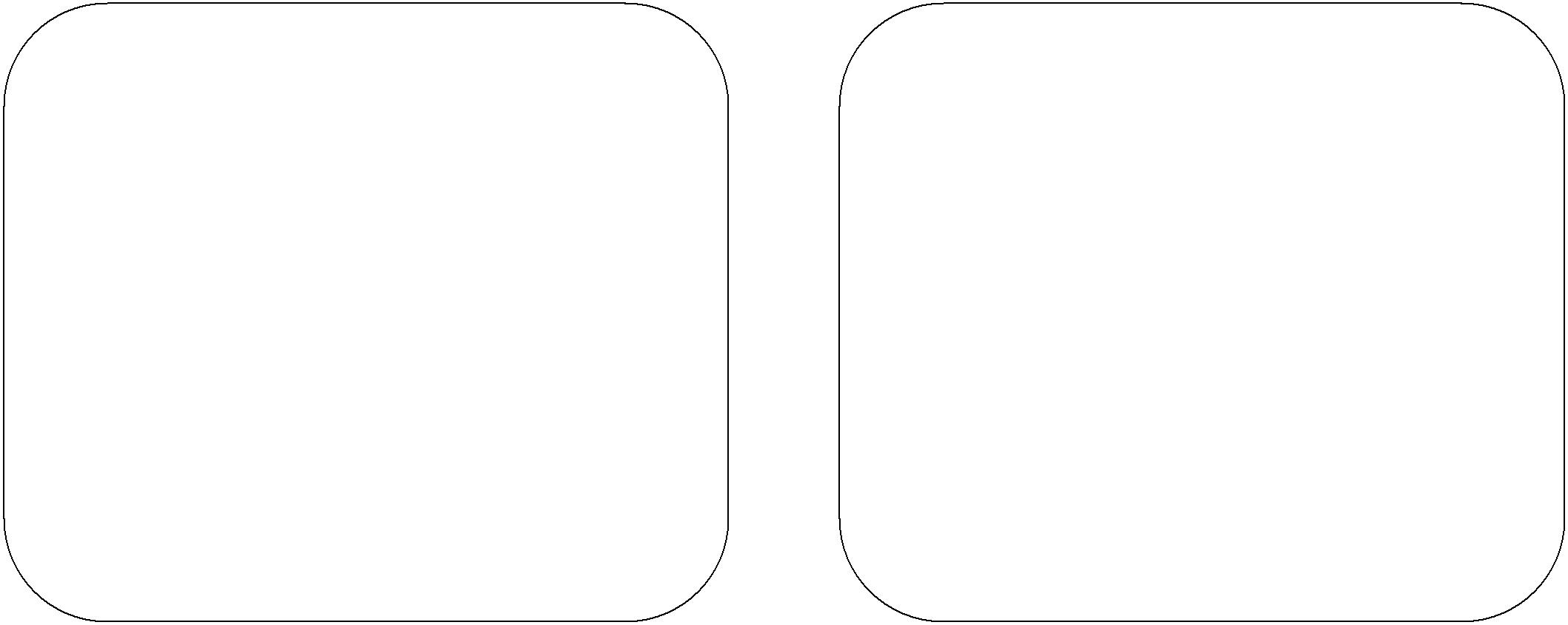 невербально и вербально реагировать на иностранную речь педагога;владеть лексическим и грамматическим минимумом данного уровня;использовать знакомые речевые образцы на практике;задавать простейшие вопросы4строить мини-диалоги;развернуто отвечать на вопросы;понимать на слух короткие тексты, диалоги;формулировать просьбы и предложения;считать до 10.К концу второго года обучения английскому языку дети научатся:задавать вопросы и составлять выводы, основываясь на ответах;использовать лексику, соответствующую данной ситуации;навыкам аудирования – восприятия на слух элементарных текстов и диалогов;участвовать в сюжетно-ролевых играх на английском языке;ассоциировать слова и словосочетания с соответствующими им действиями, картинками и описаниями;выражать согласие и ли несогласие, высказывать .принимать или отвергать.Итоги освоения детьми пяти-шести лет содержания рабочей программыДостижения ребенка (Что нас радует)устойчивость интереса к занятиям и собственно английскому языку; инициативность в обучении английскому языку; адекватность использования английского языка (в различных ситуациях правильно подбирали слова выражения, действовали осознанно). Вызывает озабоченность и требует дополнительных совместных усилий педагогов и родителей - неустойчивый интерес или его отсутствие к иностранному языку; умения в диалогической и монологической речи развиты не в достаточной степени, или наблюдается хорошее развитие одного вида речи.Итоги освоения детьми шести-семи лет содержания рабочей программыДостижения ребенка (Что нас радует)устойчивость интереса к занятиям и собственно английскому языку; инициативность в обучении английскому языку; понимание важности и значимости английского языка в современном мире, возрастающей мотивации к обучению; адекватность использования английского языка (в различных ситуациях правильно подбирали слова и выражения, действовали осознанно); появившаяся самооценка освоения английского языка (элементарно знающего или не знающего его); стремление самостоятельно учить окружающих английскому языку.II СОДЕРЖАТЕЛЬНЫЙ РАЗДЕЛОписание образовательной деятельности по освоению рабочей программы «Английский язык»Содержательный раздел рабочей программы разработан на основе Федерального государственного образовательного стандарта дошкольного образования, с учетом Примерной парциальной образовательной программы «Детство с английским языком» (примерная образовательная программа дошкольного образования «Детство» (авт.: Т. Бабаева, Г. Гогоберидзе, О. Солнцева, 2014г.) Содержание программы корректируется с учетом субъектного опыта ребенка, его игровых интересов и предпочтений. Оно является гибким и вариативным с точки зрения методов, способов подачи материла, применения полученного опыта в деятельностиУсловия реализации рабочей программыПрограмма реализуется в рамках основной образовательной деятельности, в части ООП, формируемой участниками образовательных отношений.учебном плане МБДОУ «Детский сад комбинированного вида «Золушка» определено:количество занятий по английскому языку в старшей и подготовительной группах,длительность занятия в соответствии с возрастными особенностями с учетом СанПиН. Рабочая программа рассчитана:В старших возрастных группах  на 36 часов, из расчета 1 час в неделю по 25 минут.В подготовительной к школе группе - на 72 часа, из расчета 2 часа в неделю по 30 минут.НОД (игровая образовательная ситуация) проводится в подгрупповой форме, во вторую половину дня. Образовательная деятельность носит интегрированный характер, выстраивается с учетом возрастных особенностей старшего детей дошкольного возраста. В середине каждого занятия педагог организует проведение двигательной паузу, физкультминутку, логоритмические упражнения.Объем образовательной нагрузкиОбразовательная область «Речевое развитие»Речевое развитие включает владение речью как средством общения и культуры; обогащение активного словаря; развитие связной, грамматически правильной диалогической и монологической речи; развитие речевого творчества; развитие звуковой и интонационной культуры речи, фонематического слуха; знакомство с книжной культурой, детской литературой, понимание на слух текстов различных жанров детской литературы; формирование звуковой аналитико-синтетической активности как предпосылки обучения грамоте.Образовательная область «Познавательноеразвитие»Познавательное развитиепредполагает развитие интересов детей, любознательностиипознавательной мотивации; формирование познавательных действий, становление сознания; развитие воображения и творческой активности; формирование первичных представлений о себе, других людях, объектах окружающего мира, о свойствах и отношениях объектов окружающего мира (форме, цвете, размере, материале, звучании, ритме, темпе, количестве, числе, части и целом, пространстве и времени,движении и покое, причинах и следствиях и др.), о малой родине и Отечестве, представлений о социокультурных ценностях нашего народа, об отечественных традициях и праздниках, о планете Земля как общем доме людей, об особенностях ее природы, многообразии стран и народов мираПринципы построения образовательной деятельности:принцип опоры на родной язык, предполагающий проведение определенных параллелей родного языка и иностранного языка и установление общих закономерностей;принцип дифференциации;принцип игровой основы обучения, отвечающий за создание прочной мотивации у детей к изучению английского языка;принцип наглядности;принцип интеграции;принцип коммуникативной направленности;принцип коллективно-индивидуального взаимодействия;принцип «минимакса», заключающийся в минимальном количестве вводимых фраз при их максимальной тренировке;принцип доступности и посильности;принцип аутентичности, состоящий в использовании различных аутентичных материалов с учетом возрастных особенностей детей (рифмовки, стихи, песни, игры, пословицы и поговорки, страноведческий материал и т. д.).Содержание обучения дошкольников английскому языку-включает в себя реализацию целей и задач при одновременном удовлетворении познавательных и коммуникативныхпотребностей детей, требует адекватного отбора и организации обучения. В содержание обучения включаются:базовые речевые образцы, отражающие игровые и реальные отношения в речи;средства для моделирования этих образцов; (набор существительных, отражающих основные принципы деятельности, глаголы, отражающие основные движения, состояния и действия с предметами, прилагательные и наречия, обозначающие качества предметов и явлений; так же скороговорки, стихи, считалки, песни, сказки; диалоги и монологические тексты, аудитивные тексты, игры).Технология обучения дошкольников английскому языку включает в себя следующие компоненты:формирование фонетических навыков: овладение артикуляцией и интонацией;формирование лексических навыков: обогащение словарного запаса;освоение грамматического строя речи на основе речевых образцов, которые употребляются функционально, т.е. длявыражения коммуникативного намерения говорящего;формирование навыков аудирования- восприятия текстов на слух;формирование диалогической и монологической речи.3. Содержание образовательной деятельности (с детьми шести лет)Основная форма образовательной деятельности-образовательная ситуация на игровой основе.Основные методы: говорение, диалог, изображение движением и рисункомОсновные средства: игры, речевые и фонетические разминки,стихи, рифмовки, считалки,песни, разнообразныйзанимательный материал, мини-спектакли, инсценировки речевые и фонетические разминки.В ходе образовательной деятельности, педагог обеспечивает условия для проявления субъектной позиции в изучении иностранного языка. Это способствует формированию субъектного опыта ребенка как результата обучения, включающего: интерес к обучению иностранному языку в детском саду, представление о том, что на иностранном языке разговаривают в других странах. Таким образом, дошкольник «знает–понимает–умеет–применяет».Для организации дидактического процесса на основе интеграции видов детской деятельности разработаны вариативные формы выполнения одного и того же задания. Так для повторения новых слов используются дидактические игры, исполнение песен, разноплановая художественно-творческая деятельность по теме, отображающих изученную лексику.Обучение старших дошкольников иностранному языку реализуется преимущественно с помощью игровых методов, т.к. игра является для ребенка естественной деятельностью, и именно в ней он в большей степени проявляет себя как субъект. Игровые методы представлены широким спектром сюжетно-ролевых, дидактических и подвижных игр.Одной из основных задач обучения является формирование коммуникативной компетентности дошкольников. Необходимо научить детей общаться друг с другом, со взрослыми на иностранном языке, т.е. сформировать навыки диалогической речи. Меняя роли в игре, стараюсь каждый раз развернуть новый диалог со своим основным партнером (разговаривает с врачом как пациент, как подчиняющаяся ему медсестра, как равный товарищ по работе). При этом последовательная смена ролей взрослым и его изменяющееся взаимодействие с ребенком-«врачом» являются моделью развертывания игры для других, включенных в нее детей.Также в сюжетно-ролевой игре непосредственно формируются лексико-грамматические навыки и умения в непринужденной свободной для ребенка деятельности (в играх по различным темам повторяются названия предметов, продуктов, игрушек, животных и т.д.).В качестве эффективного метода обучения старших дошкольников используются дидактические игры. Игрыиспользуются в ходе НОД и в самостоятельной деятельности детей. Использование дидактической игры как методаобучения повышает интерес детей к занятиям, развивает сосредоточенность, обеспечивает лучшее усвоение материала.3.1 ТЕМАТИЧЕСКОЕ ПЛАНИРОВАНИЕСтаршая группаСтаршая группа (2016 год)4Содержание образовательной деятельности (с детьми семи лет)Содержание образовательной деятельности корректируется с учетом субъектного опыта ребенка, его игровых интересов и предпочтений. Оно является гибким и вариативным с точки зрения методов, способов подачи материла, применения полученного опыта в деятельности.Для развития у семилетнего ребенка активной позиции в изучении английского языка основное внимание уделяется совместной деятельности педагога с детьми. Такой вид взаимодействия подразумевает активизацию в профессиональномрепертуаре педагогаследующихформ организации совместной деятельности с детьми, как:создание ситуаций успеха;создание проблемно-поисковых (игровых) ситуаций;сюжетно-ролевых игр;дидактических игр;подвижных игр.В содержание игр на английском языке включены все разделы работы, что и на родном языке: эмоционально-нравственное воспитание –вежливые слова, слова, выражающие эмоциональное состояние и т.д.; трудовое воспитание – знакомство с трудом взрослых и особенностями профессий в стране изучаемого языка; экологическое воспитание – природные и погодные явления могут широко использоваться детьми в играх насвежем воздухе; формирование элементарных математических представлений – совершенствование навыков счета, знание названий дней недели, месяцев в году.Создание проблемных ситуаций в обучении английскому языку стимулирует становление субъектного опыта ребенка. Поскольку в процессе поиска решения ребенок вступает во взаимодействие с педагогом, основанное на партнерских отношениях. Постепенно партнерство со стороны воспитателя переходит в позицию советчика и заинтересованного наблюдателя, а самостоятельность и активность дошкольника возрастает.4.1 ТЕМАТИЧЕСКОЕ	ПЛАНИРОВАНИЕподготовительная группа5.Взаимодействие с семьями воспитанниковЗадачи:способствовать стимулированию мотивации родительской активности в решении задач воспитания, становлению партнерских отношений с семьями воспитанников;  знакомить родителей с особенностями осуществления образовательной деятельности;способствовать формированию у родителей практических навыков воспитания;создать атмосферу взаимопонимания, общности интересов, эмоциональной взаимоподдержки;организовать совместную деятельность по созданию условий для личностного становления ребенка;поддерживать уверенность родителей в собственных педагогических возможностях.Принципы взаимодействия с родителями:Преемственность согласованных действий. Взаимопонимание семьи и детского сада состоится при согласованности воспитательных целей и задач, позиций обеих сторон, «выстроенных по принципу единства, уважения, и требований к ребенку, распределения обязанностей и ответственности».Гуманный подход к выстраиванию взаимоотношений педагога с семьями воспитанников (законных представителей) – признание достоинства, свободы личности, терпимости к мнению другого, доброе, внимательное отношение всех участников взаимодействия.Открытость по отношению к семье воспитанника.Индивидуальный подход – учет социального положения, традиций, интеллектуального и культурного опыта родителей.Эффективность форм взаимодействия педагога и семьи зависит от умения выделить наиболее важные проблемы сторон. Формы выбираются в зависимости от интереса семьи, возможностей педагога, дошкольного учреждения, психологических условий.Доброжелательный стиль общения педагогов с родителями. Позитивный настрой на общение является тем самым прочным фундаментом, на котором строится вся работа педагогов группы с родителями.Сотрудничество. Эффективно будет создание атмосферы взаимопомощи и поддержки семьи в сложных педагогических ситуациях, демонстрация заинтересованности коллектива детского сада разобраться в проблемах семьи и искреннее желание помочь.Динамичность. Педагог должен быстро реагировать на изменения социального состава родителей, их образовательные потребности и воспитательные запросы. В зависимости от этого должны меняться формы и направления взаимодействия с семьей.Обратная связь необходима для изучения мнения родителей по различным вопросам воспитания.Перспективный план взаимодействия с родителями воспитанниковIIIОРГАНИЗАЦИОННЫЙ РАЗДЕЛ1.Психолого-педагогические условия, обеспечивающие развитие ребенкаОбеспечение эмоционального благополучия через непосредственное общение с каждым ребенком и уважительное отношение к каждому ребенку, к его чувствам и потребностям.Поддержка индивидуальности и инициативы детей через создание условий для свободного выбора детьми деятельности, участников совместной деятельности, создание условий для принятия детьми решений, выражения своих чувств и мыслей и не директивную помощь детям, поддержку детской инициативы и самостоятельности в разных видах деятельности (игровой, исследовательской, проектной, познавательной и т.д.).Установление правил взаимодействия в разных ситуациях создание условий для позитивных, доброжелательных отношений между детьми, в том числе принадлежащими к разным национально-культурным, религиозным общностям и социальным слоям, а также имеющими различные (в том числе ограниченные) возможности здоровья;Развитие коммуникативных способностей детей, позволяющих разрешать конфликтные ситуации со сверстниками; развитие умения детей работать в группе сверстников.Построение вариативного развивающего образования, ориентированного на уровень развития, проявляющийся у ребенка в совместной деятельности со взрослым и более опытными сверстниками, но не актуализирующийся в его индивидуальной деятельности (далее - зона ближайшего развития каждого ребенка), через создание условий для овладения культурными средствами деятельности; организацию видов деятельности, способствующих развитию мышления, речи, общения, воображения и детского творчества, личностного физического и художественно-эстетического развития детей;Поддержка спонтанной игры детей, ее обогащение, обеспечение игрового времени и пространства;Оценка индивидуального развития детей; взаимодействие с родителями (законными представителями) по вопросам образования ребенка, непосредственного вовлечения их в образовательную деятельность, в том числе посредством создания образовательных проектов совместно с семьей на основе выявления потребностей и поддержки образовательных инициатив семьи.2. Материально-техническое обеспечениеМетодическая литератураНаименование1.Английский для малышей И.А. Шишкова, М.Е. Вербовская под ред. Н.А. Бонк. Москва «Росмен» 2002Ощепкова В.В., Шустилова И.И. «О Британии вкратце».-М.: Новая школа, 1997.3.М.В. Штайнепрайс. «Английский язык и дошкольник». Программа обучения дошкольников английскому языку.-М.:ТЦ Сфера,2007.Английский для дошкольников. «Старшая и подготовительная группы». Т.В. Земченкова–М.: ВАКО,2008«Комплексная программа обучения английскому языку детей 4-7 лет». МЛ Филина. - Волгоград: Учитель,2009.«Проектная деятельность старших дошкольников» .В.Н. Журавлѐва.-Волгоград: Учитель, 2011.«Обучение детей 5-6 лет английскому языку: занятия, игры, мероприятия, лингвострановедческий материал». Е.Ю. Шабельникова.-Волгоград: Учитель,2009«Учимся говорить по-английски в детском саду»: Учебно-методическое пособие.-Белгород: Изд-во ПОЛИТЕРРА,2008«Английский для дошколят»: учебно - методическое пособие/Егорова, Л.И. Спирина-М.:Дрофа,2008«Обучение дошкольников иностранному языку» программа-ИД «Карапуз»-ТЦ «Сфера», 2009105 занятий по английскому языку для дошкольников: Пособие для воспитателей детского сада, учителей английского языка и родителей. И.В. Вронская -СПб.:КАРО, 2009Играем ,учим, мастерим-мы английский знать хотим/Л.П.Гусева.-Ростов н/Д:Феникс,2009Игры,стихи,загадки для изучения английского языка. К.Н.Боровая «Стрекоза» 2013Праздники для дошкольников на английском языке.-М.:ТЦ Сфера,2008Праздники для детей, изучающих английский язык.Сборник сценариев праздников для детей 6-7 лет.-М.: Мозаика-Синтез,2009Дидактический материалСилуэтные трафареты: животныеБольшой или маленькийСтихи-договорки с картинкамиАнглийский язык в картинкахДидактические карточки для ознакомления с окружающим миром « Продукты питания»Дидактические карточки для ознакомления с окружающим миром «Средства передвижения»Волшебный мешочекАУДИОПРИЛОЖЕНИЕПесни для детей на английском языке. ―Songbirds 1+2‖ (CD Mp3)Песни для детей на английском языке. ―Songbirds 3+4‖ (CD Mp3)Песни для детей на английском языке. ―Songbirds 5+6‖ (CD Mp3)Сборник песен для детей на английском языке «Teddy bear» (CD Mp3)№п/пСодержание рабочей программыстр.IЦелевой раздел31Пояснительная записка31.1Цели и задачи Программы51.2Основные принципы и подходы к формированию Программы62.Характеристика возрастных особенностей развития детей старшего дошкольного возраста72.1Возрастные особенности детей 5-6 лет72.2Возрастные особенности детей шести-семи лет93Особенности освоения дошкольниками иностранного языка123.1Целевые ориентиры на этапе завершения дошкольного образования123.2Планируемые результаты освоения программы14IIЦелевой раздел161Описание образовательной деятельности с дошкольниками162Вариативные формы, методы и средства реализации программы163Содержание образовательной деятельности (с детьми шести лет)193.1Тематическое планирование (старшая группа)214Содержание образовательной деятельности (с детьми семи лет)244.1Тематическое планирование255Взаимодействие с семьями воспитанников28IIIОрганизационный раздел311Психолого-педагогические условия, обеспечивающие развитие ребенка312Материально-техническое обеспечение32Вызывает озабоченность и требует дополнительных совместных усилий педагогов и родителейнеустойчивый интерес или его отсутствие к иностранному языку; умения в диалогической и монологической речи развиты не в достаточной степени, или наблюдается хорошее развитие одного вида речи; ребенок обращается к английскому языку только в ситуациях инициированных педагогом.Старшая группа№ 1Старшая группа№ 1Подготовительная группаПодготовительная группаКоличество образовательных1122ситуаций в неделюДлительность  1 НОД 25 минут25 минут30 минут30 минутФорма проведения НОДподгрупповаяподгрупповаяподгрупповаяподгрупповаяВид деятельностиКоммуникативная в интеграции с игровой, познавательно-исследовательной, продуктивной иКоммуникативная в интеграции с игровой, познавательно-исследовательной, продуктивной иКоммуникативная в интеграции с игровой, познавательно-исследовательной, продуктивной иКоммуникативная в интеграции с игровой, познавательно-исследовательной, продуктивной идвигательной и музыкальнойдвигательной и музыкальнойСтруктура образовательной деятельности:№Части НОДСтруктурный элемент1Вводная частьприветствие, организационный момент;фонетическая разминка2Основная частьлексический материал по теме занятия;речевой материал по теме;грамматический материал;чтение рифмовок, стихотворений, пение песен;игры на закрепление материала;физкультминуткипрактическая деятельность3Заключительная частьзакрепление пройденного материала в виде игр, диалогов, речевых ситуаций;ориентировка на следующее занятиеМесяц№№ТематикаЗадачиСодержаниеИсточникИсточникИсточникИсточникИсточникИсточникИсточникИсточникзанятиязанятияСентябрьUNIT 1UNIT 1СтрановедениеФормировать уБеседа об англоязычныхhttp://4flaga.ru/countries.htmlhttp://4flaga.ru/countries.htmlhttp://4flaga.ru/countries.htmlhttp://4flaga.ru/countries.htmlhttp://4flaga.ru/countries.htmlhttp://4flaga.ru/countries.htmlдетей элементарныестранах, их обычаях иhttp://www.o-http://www.o-http://www.o-http://www.o-http://www.o-http://www.o-http://www.o-http://www.o-http://www.o-http://www.o-представления обтрадициях.detstve.ru/forteachers/kindergartedetstve.ru/forteachers/kindergartedetstve.ru/forteachers/kindergartedetstve.ru/forteachers/kindergartedetstve.ru/forteachers/kindergartedetstve.ru/forteachers/kindergartedetstve.ru/forteachers/kindergartedetstve.ru/forteachers/kindergartedetstve.ru/forteachers/kindergarteанглоязычныхn/странах, их историиpresentation/12920.htmlpresentation/12920.htmlpresentation/12920.htmlpresentation/12920.htmlpresentation/12920.htmlpresentation/12920.htmlpresentation/12920.htmlpresentation/12920.htmlpresentation/12920.htmlpresentation/12920.htmlи культуре,Журналы для детейЖурналы для детейЖурналы для детейЖурналы для детейЖурналы для детейЖурналы для детейЖурналы для детейЖурналы для детейЖурналы для детейЖурналы для детейрасширять кругозор―Неугомонные детки‖―Неугомонные детки‖―Неугомонные детки‖―Неугомонные детки‖―Неугомонные детки‖―Неугомонные детки‖―Неугомонные детки‖―Неугомонные детки‖―Неугомонные детки‖―Неугомонные детки‖детей.№7/2005 и№7/2005 и№7/2005 и№7/2005 и№7/2005 и№7/2005 и№7/2005 и№7/2005 и№7/2005 и№7/2005 и№24/2006,»Классный журнал»№24/2006,»Классный журнал»№24/2006,»Классный журнал»№24/2006,»Классный журнал»№24/2006,»Классный журнал»№24/2006,»Классный журнал»№24/2006,»Классный журнал»№24/2006,»Классный журнал»№24/2006,»Классный журнал»№24/2006,»Классный журнал»№35(294)2005№35(294)2005№35(294)2005№35(294)2005№35(294)2005№35(294)2005№35(294)2005№35(294)2005№35(294)2005№35(294)2005СентябрьUnit 2 - 9Unit 2 - 9Знакомство.Ввести и закреплятьGoodhttp://www.homeenglish.ru/lessohttp://www.homeenglish.ru/lessohttp://www.homeenglish.ru/lessohttp://www.homeenglish.ru/lessohttp://www.homeenglish.ru/lessohttp://www.homeenglish.ru/lessohttp://www.homeenglish.ru/lessohttp://www.homeenglish.ru/lesso-октябрьОбщеупотребитобщеупотребительнmorning/afternoon/eveningnkid1.htm.nkid1.htm.nkid1.htm.nkid1.htm.nkid1.htm.nkid1.htm.nkid1.htm.nkid1.htm.nkid1.htm.nkid1.htm.ельная лексикаую лексику и фразы, Hello, Goodbye, My«Ребенок изучает английский«Ребенок изучает английский«Ребенок изучает английский«Ребенок изучает английский«Ребенок изучает английский«Ребенок изучает английский«Ребенок изучает английский«Ребенок изучает английский«Ребенок изучает английский«Ребенок изучает английскийзнакомства,name is… , dog, cat, ball,язык»Под редакцией О.В.язык»Под редакцией О.В.язык»Под редакцией О.В.язык»Под редакцией О.В.язык»Под редакцией О.В.язык»Под редакцией О.В.язык»Под редакцией О.В.язык»Под редакцией О.В.язык»Под редакцией О.В.язык»Под редакцией О.В.развивать у детейclock, girl, boy.Маловой,Санкт-Петербург,Маловой,Санкт-Петербург,Маловой,Санкт-Петербург,Маловой,Санкт-Петербург,Маловой,Санкт-Петербург,Маловой,Санкт-Петербург,Маловой,Санкт-Петербург,Маловой,Санкт-Петербург,Маловой,Санкт-Петербург,Маловой,Санкт-Петербург,звукопроизносительСтихотворение «Good«Детство-Пресс»,2013.«Детство-Пресс»,2013.«Детство-Пресс»,2013.«Детство-Пресс»,2013.«Детство-Пресс»,2013.«Детство-Пресс»,2013.«Детство-Пресс»,2013.«Детство-Пресс»,2013.«Детство-Пресс»,2013.«Детство-Пресс»,2013.ные навыки,Morning» песня «WhatisМ.В.ШтайнепрайсМ.В.ШтайнепрайсМ.В.ШтайнепрайсМ.В.ШтайнепрайсМ.В.ШтайнепрайсМ.В.ШтайнепрайсМ.В.ШтайнепрайсМ.В.ШтайнепрайсМ.В.ШтайнепрайсМ.В.Штайнепрайспамять.yourname?»,«Английский язык и«Английский язык и«Английский язык и«Английский язык и«Английский язык и«Английский язык и«Английский язык и«Английский язык и«Английский язык и«Английский язык идошкольник»,Москва,творческдошкольник»,Москва,творческдошкольник»,Москва,творческдошкольник»,Москва,творческдошкольник»,Москва,творческдошкольник»,Москва,творческдошкольник»,Москва,творческдошкольник»,Москва,творческдошкольник»,Москва,творческдошкольник»,Москва,творческий центр»Сфера»,2007.ий центр»Сфера»,2007.ий центр»Сфера»,2007.ий центр»Сфера»,2007.ий центр»Сфера»,2007.ий центр»Сфера»,2007.ий центр»Сфера»,2007.ий центр»Сфера»,2007.ий центр»Сфера»,2007.ий центр»Сфера»,2007.Ноябрь-Unit 10 -Unit 10 -ОбщеупотребитВвести и закреплятьPen, pencil, flower, box,М.В.Штайнепрайс»АнглийскиМ.В.Штайнепрайс»АнглийскиМ.В.Штайнепрайс»АнглийскиМ.В.Штайнепрайс»АнглийскиМ.В.Штайнепрайс»АнглийскиМ.В.Штайнепрайс»АнглийскиМ.В.Штайнепрайс»АнглийскиМ.В.Штайнепрайс»АнглийскиМ.В.Штайнепрайс»АнглийскиМ.В.Штайнепрайс»Английскидекабрь17ельная лексикаобщеупотребительнhat, house, mouse, doll,й язык ий язык ий язык ий язык ий язык ий язык ий язык ий язык ий язык ий язык и(II часть)ую лексику,book. Стихотворениедошкольник».Москва,творческдошкольник».Москва,творческдошкольник».Москва,творческдошкольник».Москва,творческдошкольник».Москва,творческдошкольник».Москва,творческдошкольник».Москва,творческдошкольник».Москва,творческдошкольник».Москва,творческдошкольник».Москва,творческразвивать у детей«Tick-Tock», песня «Goodий центр»Сфера»,2007.ий центр»Сфера»,2007.ий центр»Сфера»,2007.ий центр»Сфера»,2007.ий центр»Сфера»,2007.ий центр»Сфера»,2007.ий центр»Сфера»,2007.ий центр»Сфера»,2007.ий центр»Сфера»,2007.ий центр»Сфера»,2007.способность кMorning»http://www.bilingual.ru/lessons/http://www.bilingual.ru/lessons/http://www.bilingual.ru/lessons/http://www.bilingual.ru/lessons/http://www.bilingual.ru/lessons/http://www.bilingual.ru/lessons/http://www.bilingual.ru/lessons/имитации,С.В.Лосева»Английский вС.В.Лосева»Английский вС.В.Лосева»Английский вС.В.Лосева»Английский вС.В.Лосева»Английский вС.В.Лосева»Английский вС.В.Лосева»Английский вС.В.Лосева»Английский вС.В.Лосева»Английский вС.В.Лосева»Английский влогическоерифмах».-рифмах».-рифмах».-рифмах».-рифмах».-рифмах».-рифмах».-рифмах».-рифмах».-рифмах».-мышление.Москва:АО»Буклет»,1993.Москва:АО»Буклет»,1993.Москва:АО»Буклет»,1993.Москва:АО»Буклет»,1993.Москва:АО»Буклет»,1993.Москва:АО»Буклет»,1993.Москва:АО»Буклет»,1993.Москва:АО»Буклет»,1993.Москва:АО»Буклет»,1993.Москва:АО»Буклет»,1993.Январь-Unit18 -СчетУчить детейСчет от 1 до 10. Стихhttp://www.homeenglish.ru/lessohttp://www.homeenglish.ru/lessohttp://www.homeenglish.ru/lessohttp://www.homeenglish.ru/lessohttp://www.homeenglish.ru/lessohttp://www.homeenglish.ru/lessohttp://www.homeenglish.ru/lessohttp://www.homeenglish.ru/lessoфевраль24считать до десяти,«По Лондону шел Cat»,nkid12.htmnkid12.htmnkid12.htmnkid12.htmразвивать ихпесня «OneandTwo»http://www.homeenglish.ru/lessohttp://www.homeenglish.ru/lessohttp://www.homeenglish.ru/lessohttp://www.homeenglish.ru/lessohttp://www.homeenglish.ru/lessohttp://www.homeenglish.ru/lessohttp://www.homeenglish.ru/lessohttp://www.homeenglish.ru/lessoлогическоеnkid13.htm.nkid13.htm.nkid13.htm.nkid13.htm.nkid13.htm.nkid13.htm.nkid13.htm.nkid13.htm.nkid13.htm.nkid13.htm.мышление, память.«Ребенок изучает английский«Ребенок изучает английский«Ребенок изучает английский«Ребенок изучает английский«Ребенок изучает английский«Ребенок изучает английский«Ребенок изучает английский«Ребенок изучает английский«Ребенок изучает английский«Ребенок изучает английскийязык»под редакциейязык»под редакциейязык»под редакциейязык»под редакциейязык»под редакциейязык»под редакциейязык»под редакциейязык»под редакциейязык»под редакциейязык»под редакциейО.В.Маловой,Санкт-О.В.Маловой,Санкт-О.В.Маловой,Санкт-О.В.Маловой,Санкт-О.В.Маловой,Санкт-О.В.Маловой,Санкт-О.В.Маловой,Санкт-О.В.Маловой,Санкт-О.В.Маловой,Санкт-О.В.Маловой,Санкт-Петербург,»Детство-Петербург,»Детство-Петербург,»Детство-Петербург,»Детство-Петербург,»Детство-Петербург,»Детство-Петербург,»Детство-Петербург,»Детство-Петербург,»Детство-Петербург,»Детство-Пресс»,2013.Пресс»,2013.Пресс»,2013.Пресс»,2013.Пресс»,2013.Пресс»,2013.Пресс»,2013.Пресс»,2013.Пресс»,2013.Пресс»,2013.Март-Unit25 -ДикиеПознакомить детейHare, bear, wolf, fox,Т.В.Земченкова»АнглийскийТ.В.Земченкова»АнглийскийТ.В.Земченкова»АнглийскийТ.В.Земченкова»АнглийскийТ.В.Земченкова»АнглийскийТ.В.Земченкова»АнглийскийТ.В.Земченкова»АнглийскийТ.В.Земченкова»АнглийскийТ.В.Земченкова»АнглийскийТ.В.Земченкова»Английскийапрель31животныес английскимиelephant, bird, fish,длядлядлядлядлядлядлядлядлядляназваниями дикихmonkey, frog. Стих «One,дошкольников»,Москва,»Вако»дошкольников»,Москва,»Вако»дошкольников»,Москва,»Вако»дошкольников»,Москва,»Вако»дошкольников»,Москва,»Вако»дошкольников»,Москва,»Вако»дошкольников»,Москва,»Вако»дошкольников»,Москва,»Вако»дошкольников»,Москва,»Вако»дошкольников»,Москва,»Вако»животных,one, one», песня «How,2008.,2008.развивать у нихOldareyou?»http://www.homeenglish.ru/lessohttp://www.homeenglish.ru/lessohttp://www.homeenglish.ru/lessohttp://www.homeenglish.ru/lessohttp://www.homeenglish.ru/lessohttp://www.homeenglish.ru/lessohttp://www.homeenglish.ru/lessohttp://www.homeenglish.ru/lessoязыковую догадку,nkid4.htmnkid4.htmnkid4.htmnkid4.htmnkid4.htmnkid4.htmnkid4.htmnkid4.htmnkid4.htmnkid4.htmпроизвольноеhttp://www.homeenglish.ru/lessohttp://www.homeenglish.ru/lessohttp://www.homeenglish.ru/lessohttp://www.homeenglish.ru/lessohttp://www.homeenglish.ru/lessohttp://www.homeenglish.ru/lessohttp://www.homeenglish.ru/lessohttp://www.homeenglish.ru/lessohttp://www.homeenglish.ru/lessohttp://www.homeenglish.ru/lessoзапоминание.nkid5.htmnkid5.htmnkid5.htmnkid5.htmnkid5.htmnkid5.htmnkid5.htmnkid5.htmnkid5.htmnkid5.htmАпрель-Unit32 -ЦветаВвести и закреплятьRed, white, yellow, blue,М.В.Штайнепрайс»АнглийскиМ.В.Штайнепрайс»АнглийскиМ.В.Штайнепрайс»АнглийскиМ.В.Штайнепрайс»АнглийскиМ.В.Штайнепрайс»АнглийскиМ.В.Штайнепрайс»АнглийскиМ.В.Штайнепрайс»АнглийскиМ.В.Штайнепрайс»АнглийскиМ.В.Штайнепрайс»АнглийскиМ.В.Штайнепрайс»Английскимай38названия цветов,black, green, brown,й язык ий язык ий язык ий язык ий язык ий язык ий язык ий язык ий язык ий язык иразвивать у детейorange. Стих «BlackCat»,дошкольник»,Москва,2007.дошкольник»,Москва,2007.дошкольник»,Москва,2007.дошкольник»,Москва,2007.дошкольник»,Москва,2007.дошкольник»,Москва,2007.дошкольник»,Москва,2007.дошкольник»,Москва,2007.дошкольник»,Москва,2007.дошкольник»,Москва,2007.произвольноепесня «MyMummy»http://www.homeenglish.ru/lessohttp://www.homeenglish.ru/lessohttp://www.homeenglish.ru/lessohttp://www.homeenglish.ru/lessohttp://www.homeenglish.ru/lessohttp://www.homeenglish.ru/lessohttp://www.homeenglish.ru/lessohttp://www.homeenglish.ru/lessohttp://www.homeenglish.ru/lessohttp://www.homeenglish.ru/lessoвнимание,nkid15.htm.nkid15.htm.nkid15.htm.nkid15.htm.nkid15.htm.nkid15.htm.nkid15.htm.nkid15.htm.nkid15.htm.nkid15.htm.самоконтроль,«Ребенок изучает английский«Ребенок изучает английский«Ребенок изучает английский«Ребенок изучает английский«Ребенок изучает английский«Ребенок изучает английский«Ребенок изучает английский«Ребенок изучает английский«Ребенок изучает английский«Ребенок изучает английскийспособность кязык» под редакциейязык» под редакциейязык» под редакциейязык» под редакциейязык» под редакциейязык» под редакциейязык» под редакциейязык» под редакциейязык» под редакциейязык» под редакциейимитации.О.В.Маловой,Санкт-О.В.Маловой,Санкт-О.В.Маловой,Санкт-О.В.Маловой,Санкт-О.В.Маловой,Санкт-О.В.Маловой,Санкт-О.В.Маловой,Санкт-О.В.Маловой,Санкт-О.В.Маловой,Санкт-О.В.Маловой,Санкт-Петербург,»Детство-Петербург,»Детство-Петербург,»Детство-Петербург,»Детство-Петербург,»Детство-Петербург,»Детство-Петербург,»Детство-Петербург,»Детство-Петербург,»Детство-Петербург,»Детство-Пресс»,2013Пресс»,2013Пресс»,2013Пресс»,2013Пресс»,2013Пресс»,2013Пресс»,2013Пресс»,2013Пресс»,2013Пресс»,2013Месяц№№ТЕМАТИКАЗадачиСОДЕРЖАНИЕИсточникИсточникИсточникНОДНОДСентябрьUNITUNITСтрановедениеУглублять знанияБеседа об англоязычныхСм. программу старшейСм. программу старшейСм. программу старшей1- 21- 2детей обстранах, их обычаях игруппы(Unit 1)группы(Unit 1)группы(Unit 1)англоязычныхтрадицияхстранах, расширятьих кругозор.СентябрьUnit 3 -Unit 3 -ПовторениеПовторить ранееЛексика, стихи и песни,См. программу старшей группыСм. программу старшей группыСм. программу старшей группы55изученные стихи иизученные ранее.песни, развивать удетей память,произвольноевнимание,звукопроизносительные навыки»Сентябрь-Unit 6Unit 6ОвощиНаучить детейTomato, potato, carrot, pea,М.В.Штайнепрайс «АнглийскийМ.В.Штайнепрайс «АнглийскийМ.В.Штайнепрайс «Английскийоктябрь- 14- 14использовать вcucumber, onion, beet, cabbage.язык и дошкольник»язык и дошкольник»язык и дошкольник»своей речиСтих. Autumn. Песня «If you’reМосква,2007.Москва,2007.Москва,2007.английскиеhappy»М.Л.Филина «КомплекснаяМ.Л.Филина «КомплекснаяМ.Л.Филина «Комплекснаяназвания овощей,программа обученияпрограмма обученияпрограмма обученияповышатьанглийскому языку детей 4-7английскому языку детей 4-7английскому языку детей 4-7устойчивостьлет», Волгоград,лет», Волгоград,лет», Волгоград,внимания.«Учитель»,2008.«Учитель»,2008.«Учитель»,2008.http://razvitiedetei.info/angliiskii-http://razvitiedetei.info/angliiskii-http://razvitiedetei.info/angliiskii-yzik-dly-detei/anglijskij-dlya-yzik-dly-detei/anglijskij-dlya-yzik-dly-detei/anglijskij-dlya-detej-urok-5.htmldetej-urok-5.htmldetej-urok-5.htmlОктябрь-Unit15ФруктыНаучить детейApple, pear, banana, grapes,М В Штайнепрайс «АнглийскийМ В Штайнепрайс «АнглийскийМ В Штайнепрайс «Английскийноябрь- 23использовать вorange, watermelon, lemon, berry.язык иязык иязык исвоей речиПесня «If you’re happy» (2-ойдошкольник»,Москва,2007.дошкольник»,Москва,2007.дошкольник»,Москва,2007.английскиекуплет), стих «Apples».С.В.Лосева «Английский вС.В.Лосева «Английский вС.В.Лосева «Английский вназвания фруктов,рифмах»-рифмах»-рифмах»-развивать у детейМосква:АО»Буклет»,1993.Москва:АО»Буклет»,1993.Москва:АО»Буклет»,1993.способность кhttp://www.study-languages-http://www.study-languages-http://www.study-languages-имитации,online.com/ru/en/kids-online.com/ru/en/kids-online.com/ru/en/kids-языковую догадку,lesson.html?topic=fruitlesson.html?topic=fruitlesson.html?topic=fruitмышление.ДекабрьUnit24ПраздникиВвести в речь детейHoliday, NewYear, birthday,Е.Ю.Шабельникова «ОбучениеЕ.Ю.Шабельникова «ОбучениеЕ.Ю.Шабельникова «Обучение- 29английскиеMother ―s Day, Victory Day,детей 5-6 лет английскомудетей 5-6 лет английскомудетей 5-6 лет английскомуназванияpresent, party, happy, gay. Стих.языку», Волгоград,языку», Волгоград,языку», Волгоград,праздников из«Wakeup!» Песня «Happy«Учитель»,2009.«Учитель»,2009.«Учитель»,2009.сопутствующихBirthday».http://kopilkaurokov.ru/angliiskiyhttp://kopilkaurokov.ru/angliiskiyhttp://kopilkaurokov.ru/angliiskiyслов, развивать уYazik/uroki/otkrytyi-urok-na-Yazik/uroki/otkrytyi-urok-na-Yazik/uroki/otkrytyi-urok-na-детейtiemu-prazdnikitiemu-prazdnikitiemu-prazdnikiдолговременнуюпамять, внимание.Январь-Unit30ЕдаВвести и закреплятьTea, coffee, milk, juice, bread,З.А.Ефанова»З.А.Ефанова»З.А.Ефанова»февраль- 37в речи детейsausage, sausages, soup, porridge,Английский язык.РазработкиАнглийский язык.Разработкилексику по темеegg, cheese. Стих «Who likesзанятий.Подготовительнаязанятий.Подготовительная«Еда»,coffee?». Песня «Начнигруппа».-группа».-активизироватьсначала».Волгоград:ИТД»Корифей».2009Волгоград:ИТД»Корифей».2009мыслительные..процессы.http://lingvachild.ru/zanyatiya/anghttp://lingvachild.ru/zanyatiya/anglijskij-yazyk/uroki-dlya-detej-do-lijskij-yazyk/uroki-dlya-detej-do-6-let/tema-7-eda6-let/tema-7-edaФевраль-Unit38ДомИзучить с детьмиDoor, window, table, chair, arm-М.В.Штайнепрайс «АнглийскийМ.В.Штайнепрайс «Английскиймарт- 45лексику по темеchair, TV-set, bed, lamp, sofa,язык иязык и«Дом», развиватьpicture. Стих. «I like my Bunny».дошкольник».Москва,2007.дошкольник».Москва,2007.логическоеПесня «A sailor went to sea».С.В.Лосева «Английский вС.В.Лосева «Английский вмышление,рифмах».-рифмах».-зрительную иМосква:АО»Буклет»,1993.Москва:АО»Буклет»,1993.слуховую память.http://festival.1september.ru/articlhttp://festival.1september.ru/articles/619044/es/619044/Март-Unit46ТранспортУчить детейBus, train, ship, plane, car, tram,З.А.Ефанова «АнглийскийЗ.А.Ефанова «Английскийапрель- 53использовать в речиtruck, scooter, bicycle. Песняязык.Разработкиязык.Разработкианглийские«The train» Стих «The streets».занятий.Подготовительнаязанятий.Подготовительнаяназваниягруппа».-группа».-транспорта.Волгоград:ИТД»Корифей»,2009Волгоград:ИТД»Корифей»,2009..http://www.maam.ru/detskijsad/vihttp://www.maam.ru/detskijsad/vidy-transporta-154134.htmldy-transporta-154134.htmlАпрель-Unit54ШколаНаучить детейSchool, teacher, ruler, pupil, bag,http://www.bilingual.ru/lessons/lehttp://www.bilingual.ru/lessons/lehttp://www.bilingual.ru/lessons/leмай- 60лексике поrubber, pencilbox, textbook,sson4.htmlsson4.htmlшкольной теме,exercise-book. Стих «School».З.а.Ефанова «АнглийскийЗ.а.Ефанова «Английскийразвивать у нихПесня «TheTrain» (2-ойязык.Разработкиязык.Разработкиспособность ккуплет).занятий.Подготовительнаязанятий.Подготовительнаязанятий.Подготовительнаяимитации,группа»-группа»-группа»-языковую догадку,Волгоград:ИТД»Корифей»,2009Волгоград:ИТД»Корифей»,2009Волгоград:ИТД»Корифей»,2009произвольное...№МероприятияВозрастная группаСрок1Оформление информационного буклета  «Английский  сСтаршаяСентябрьудовольствием»Работа с тематическими словарями2Изучаем  английский всей  семьей:  польза  дляОктябрьвас и ваших детей.СтаршаяРабота с тематическими словарями3Как  помочь  своему ребенку  в  изучении иностранных языков».ПодготовительнаяНоябрьРабота с тематическими словарями4«Как  учить с  ребѐнком иностранные слова»ПодготовительнаяСентябрьИнформация по  теме: «Праздники и  обычаи вВеликобритании»5Английские  народные сказки для дошколятСтаршая,декабрьподготовительная6Практикум «Весѐлые  упражнения»  иСтаршаямартпальчиковая гимнастика на английском языкеподготовительная7Открытый просмотр образовательных ситуаций по английскомуСтаршая,Апрельязыкуподготовительнаямай